ВступЗакінчився черговий навчальний рік. Сьогодні ми зібралися, щоб підбити деякі підсумки роботи колективу школи протягом  2017– 2018 н.р.На  виконання  наказу   Міністерства  освіти  і  науки  України  від   28.01.2005 р.  № 55  «Про    запровадження   звітування   керівників  дошкільних, загальноосвітніх   та  професійно  -  технічних  навчальних   закладів», керуючись    примірним  положенням  про  порядок   звітування   керівників    дошкільни, загальноосвітніх   та  професійно  -  технічних  навчальних  закладів   про  свою   діяльність   перед  педагогічним  колективом  та  громадськістю,  затвердженого   наказом  Міністерства    освіти  і  науки  України    від  23  березня  2005  року  № 178  та     з  метою подальшого    утвердження    відкритої   і  демократичної   державно  -  громадської   системи  управління  освітою, поєднання  державного   та  громадського   контролю  за   прозорістю    прийняття   і  виконання   управлінських   рішень, запровадження   колегіальної  етики    управлінської  діяльності   в  навчальних    закладах  сьогодні  проводиться   звіт  згідно   запланованої  структури. СЛАЙД 3Як директор НВК, у   своїй  діяльності протягом  звітного періоду, я керувалась Статутом  НВК, Правилами внутрішнього трудового розпорядку, посадовими обов'язками директора НВК, Законодавством України, іншими нормативними актами, що регламентують роботу керівника    закладу освіти.         Дух  школи, її кращі  традиції  і здобутки  визначають    педагогічні    колективи  і  їх  виховання. Провідною    фігурою  у  реалізації  завдань, безперечно   виступає  вчитель, який   зобов’язаний  втілювати   в  життя  всі  ідеї, забезпечувати  єдність  виховання  і  навчання  - основного  принципу  школи.             Відразу  ж  хочу   відзначити, що  робота  директора   і  колективу   нероздільні   і   в  чомусь   директор     направляє  колектив, а  ще  частіше   саме  колектив    змушує   директора   робити    ті, чи  інші  дії.  Тому,  доповідаючи  про  свою   роботу, я весь  час   буду    опиратись    на  роботу  колективу, а  які  питання  будуть    невисвітлені  -  прошу     мене  відкоригувати  у  своїх  виступах.Слайд 4     НВК «Смологовицька ЗОШ І-ІІ ступенів-дитячий садок» відділу освіти Іршавської РДА Закарпатської області у 2017-2018 навчальному році здійснювала діяльність пов'язану з наданням базової загальної середньої освіти. Вся робота була спрямована на реалізацію головних завдань, визначених Законами “Про освіту”, “Про загальну середню освіту”, “Положенням про середній загальноосвітній навчально-виховний заклад”, програми розвитку освіти у  Іршавському регіоні та Закарпатській областіНВК «Смологовицька загальноосвітня школа І-ІІ ступенів-дитячий садок» у своїй діяльності керується:Законами України:«Про освіту» від 23.05.1991 р.№1060-ХІІ;« Про загальну середню освіту» від 13.05.1999 р. №651-ХІV; «Про мови …..» від 28.10.1989 р. №8312-11; «Про відпустки» від 15.11.1996 р. №504/96-ВР;«Про місцеве самоврядування в Україні» від 06.10.1998 р.№163-ХІV. Указами Президента України:«Про всеукраїнський конкурс «Учитель року» від 29.06.1995 р. № 489/95;«Про додаткові заходи щодо підвищення якості освіти в Україні» від         20.03.2008 р. №244/2008.Постановами Кабінету Міністрів України:«Державний стандарт початкової загальної освіти» від 16.11.2000 р. №1717;«Державний стандарт початкової загальної освіти» від 20.04.2011 р. №462;«Про затвердження Державного стандарту базової і повної загальної середньої освіти» від 23.11.2011 р. №1392;«Про затвердження Положення про загальноосвітній навчальний заклад» від 27.08.2010 р. N 778.Положенням про державну підсумкову атестацію учнів (вихованців) у системі загальної середньої освіти, затвердженого наказом Міністерства освіти і науки України від 30 грудня 2014 року № 1547, зареєстрованого в Міністерстві юстиції України 14 лютого 2015 за № 157/26602 зі змінамиПостановою Головного державного санітарного лікаря України  від 14.08.2001 р. №63 про затвердження Державних санітарних правил  і норм 5.2.008-01 «Державні санітарні правила і норми влаштування, утримання загальноосвітніх навчальних закладів та організації навчально-виховного процесу».Наказами Міністерства освіти і науки України«Про прийом дітей до 1 класу загальноосвітніх навчальних закладів» від 16.04.2018 р. № 367;«Про затвердження 12-бальної шкали оцінювання навчальних досягнень учнів у системі загальної середньої освіти» від 04.09.2000 р. №428/48;«Про затвердження Типового положення про атестацію педагогічних працівників» від 06.10.2010 р. №930 зі змінами;-   "Про затвердження змін до Типового положення про атестацію педагогічних працівників"від 08.08.2013 № 1135«Про затвердження Положення про навчальні кабінети загальноосвітніх навчальних закладів» від 20.07.2004 №601;«Щодо обов’язкової ділової документації» «Про проведення експертизи та громадського обговорення типових навчальних планів та навчальних програм для початкової школи» від 05.11.2014 № 1275 
- «Про розвантаження навчальних програм для учнів 5 – 9 класів загальноосвітніх навчальних закладів» від 06.02.2015 № 100Після громадського обговорення та розгляду Колегією Міністерства зміни до програм були затверджені наказами МОН:1) № 149 від 22.12.2014 «Про затвердження змін до навчальних програм для 4-х класів загальноосвітніх навчальних закладів» з української мови, літературного читання, математики, природознавства, «Я у світі», інформатики, російської мови для шкіл з російською мовою навчання, української мови для шкіл з навчанням російською мовою;2) № 584 від 29.05.2015 «Про затвердження змін до навчальних програм для 1-3-х класів загальноосвітніх навчальних закладів» з української мови, літературного читання, математики, природознавства, «Я у світі», інформатики, російської мови для шкіл з російською мовою навчання, української мови для шкіл з навчанням російською мовою;3) № 585 від 29.05.2015 «Про затвердження змін до навчальних програм для загальноосвітніх навчальних закладів ІІ ступеня»  «Про затвердження Порядку державної атестаційної загальноосвітніх дошкільних та позашкільних навчальних закладів» від 24 липня 2001 №553;«Про затвердження  Положення про Всеукраїнські учнівські олімпіади з базових і спеціальних дисциплін, турніри, конкурси-захисти науково-дослідницьких робіт та конкурсів фахової майстерності» від 18.08.1998 р. №305;«Про затвердження Положення про порядок здійснення інноваційної освітньої діяльності» від 07.11.2000 р. №522;«Про затвердження Положення про психологічну службу системи освіти України» від 03.05.1999 р. №127;«Про затвердження Положення про бібліотеку загальноосвітніх навчальних закладів» від 14.05.1999р. №139;Наказом  департаменту освіти і науки від 25.05.2016 №167"Про підготовку до 2016/2017 навчального року". Переліком навчальних програм,  рекомендованих Міністерством освіти і науки, молоді та спорту для використання в початкових класах і основній  школі у загальноосвітніх навчальних закладах: Навчальні програми для загальноосвітніх навчальних закладів з навчанням українською мовою. 1-4 класи (зі змінами)Типовими навчальними планами, затвердженими наказом Міністерства освіти, молоді та спорту від 03.04.2012 №409 «Про затвердження Типових навчальних планів загальноосвітніх навчальних закладів ІІ ступеня» (зі змінами)Типовими навчальними планами загальноосвітніх навчальних закладівдля 1-4 класів - за Типовими навчальними планами початкової школи, затвердженими наказом МОНмолодьспорту України від 10.06.2011 № 572 із змінами згідно з наказом Міністерства освіти і науки України від 16.04.2014 № 460; для 5-7-х класів - за Типовими навчальними планами загальноосвітніх навчальних закладів II ступеня, затвердженими наказом МОНмолодьспорту України від 03.04.2012 № 409 (в редакції наказу МОН України від 29.05.2014 № 664) із змінами згідно з наказом МОН України від 12.12.2014 № 1465; для 8-9-х класів - за Типовими навчальними планами загальноосвітніх навчальних закладів, затвердженими наказом МОН України від 23.02.2004 № 132, зі змінами, внесеними наказом МОН України від 05.02.2009 № 66;Нормативною базою з питань зовнішнього незалежного оцінювання.Іншими актами законодавства в галузі освіти  у тому числі місцевих органів виконавчої влади та органів місцевого самоврядування.Організація навчально – виховного процесу.Уся навчально – виховна робота НВК організована згідно: − річного плану роботи НВК; − перспективного плану роботи НВК; − планів виховної роботи класних керівників; − плану роботи бібліотеки; − планів  роботи шкільних  МО;− планів гурткової роботи з учнями; − календарно – тематичного планування вчителів – предметників; − Статуту НВК. Діяльність НВК будується на принципах доступності, гуманізму, демократизму, незалежно від громадських, політичних і релігійних об’єднань, рівності умов кожної людини для повної реалізації її здібностей, таланту, всебічного розвитку, органічного зв’язку з національною історією, культурою, традиціями, диференціації змісту і форм освіти, науковості, розвиваючого характеру навчання, гнучкості і прогностичності, єдності і наступності, безперервності і різноманітності.У  2017– 2018 н.році   педагогічний  колектив  працював   над  єдиною  навчальною    проблемою„Впровадження інтерактивних та проектних технологій в навчально-виховний процес з метою підвищення ефективності праці вчителів та формування життєвих компетентностей учнів. ” СЛАЙД 5Загальна  інформація    про  НВК.  Повна назва: КЗ НВК Смологовицька ЗОШ І-ІІ ступенів-дитячий садок 
Іршавської районної ради Закарпатської областіПоштова адреса:  90110 Україна, 
Закарпатська область, 
Іршавський район,
с.Смологовиця, буд.№48Сайт: zoshsmolohovica48@ukr.netКількість учнів: 53Кількість класів: 6	Мова навчання: українськаЗмінність навчання: 1Кількість вчителів: 24Матеріально-технічна база навчального закладу:Школу засновано у 1978 році (будівля складається з 2-х поверхів).Заклад намагається створити умови для роботи і навчання,відремонтувати та довести до норм та вимог сьогодення навчальні кабінети, оснастити НВК новим сучасним обладнанням.Кожен рік виконуються косметичні ремонти, наявні висновки державної санітарно-епідеміологічної служби про відповідність приміщень вимогам санітарних норм і правил, дозвіл пожежної частини, протоколи замірів опори ізоляціїелектромережі.У приміщенні школи 13  кабінетів:СЛАЙД 6Української мови та літератури, іноземної мовиКабінет фізики ,хімії та інформатикиКабінет  біології та географіїКабінет математикиКабінет зарубіжної літератури6 кабінетів для учнів початкової школи Бракує кімнати для групи продовженого дняУ дошкільному підрозділі:-ігрова , спальня та вбиральня для дошкільної групи Забезпеченість закладу меблями  90%. Більшість кабінетів і класних кімнат відповідає типовим перелікам та вимогам навчальних програм.В школі є зала здоровя,  бібліотека,  шкільний музей,  їдальня,   спортивний майданчик, ігровий майданчик для дошкільнят ,Кадрове забезпеченняКЗ НВК Смологовицька ЗОШ І-ІІ ст.- дитячий садо» укомплектована  педагогічними кадрами. Розстановка кадрів умотивована й раціональна, проводиться відповідно до освітнього рівня, у повній відповідності зі спеціалізацією та п’ятиденним режимом роботи  школи,  з урахуванням творчих здібностей і побажань учителів. Кількість вчителів, класних керівників, керівників гуртків, членів адміністрації визначена кількістю класів, робочим навчальним планом  школи та штатним розписом. В 2017-2018  навчальному році в НВК всього працюючих  було  42 чоловік. З них:   24 вчителі і 18 чоловік обслуговуючого персоналу.1(шкільний психолог) -звільнений  у зв’язку з закінченням терміну договору. 2-є перебувають у відпустці по догляду за дитиною.На сьогоднішній день  вакансій у школі немає.  Не за фахом викладаються предмети фізики та географії, але вчителі пройшли курсову перепідготовку, що дає їм право викладати дані предмети.СЛАЙД 7Кадрова політика спрямована настворення сприятливих умов для формування дієздатного колективу, розкриття та розвиток творчого потенціалу кожного вчителя, підвищення його кваліфікаційного рівня.Якісний склад вчителів за   категоріямиСЛАЙД 8З 2014   року і до теперішнього часу спостерігається стабільність кадрового складу.Забезпеченість  школи педагогічними кадрами відбувається за рахунок штатних працівників.	Основними мотивами розстановки педагогічних кадрів єнаступність в роботі вчителя;його педагогічний досвід і кваліфікаціяхарактер взаємин суб’єктів навчально-виховного процесу.Освітній та кваліфікаційний рівні педагогічних працівників, практичний досвід педагогічної роботи колективу обумовлюють високий рівень працездатності, що є головною умовою реалізації державної політики  в галузі освіти й упровадження  інноваційних ідей розвитку закладу освіти.Освітній рівень педагогічних працівників СЛАЙД 9Якісний склад учителів за віком СЛАЙД 10 Якісний склад вчителів за педагогічним стажем СЛАЙД 11Кадрова політика спрямована на створення сприятливих умов для формування дієздатного колективу, розкриття та розвиток творчого потенціалу кожного вчителя, підвищення його кваліфікаційного рівня.Атестація вчителя розглядається адміністрацією  закладу освіти як вагомий елемент внутрішкільного контролю і крок до якісної освіти та здійснюється відповідно до нормативних документів: Атестація педагогічних працівників НВК «Смологовицька ЗОШ І-ІІ ст.- дитячий садок» у 2017/2018 навчальному році здійснювалася відповідно до Типового положення про атестацію педагогічних працівників, затвердженого наказом Міністерства освіти і науки України від 06.10.2010 № 930, зареєстрованим у Міністерстві юстиції України 14.12.2010 за № 1255/18550 (із змінами), наказу Міністерства освіти і науки України від 08.08.2013 № 1135 «Про затвердження змін до Типового положення про атестацію педагогічних працівників», зареєстрованого в Міністерстві юстиції України 16 серпня 2013 р. за № 1417/23949За перспективним графіком проходження атестації у 2017/2018 навчальному році атестувалися 8 учителів,  та відповідно до  Типового положення про атестацію педагогічних працівників було скориговано графік курсової перепідготовкиУсі педпрацівники, що атестувалися, були ознайомлені з нормативними документами щодо атестації, питаннями професійної діяльності, які будуть вивчатися членами атестаційної комісії. У методичному кабінеті НВК було поновлено стенд з питань атестації.Планування й організація роботи з атестації базувалися на основних принципах, головними з яких є особистісно- орієнтований підхід до вчителя, який атестується, гуманність і демократичність взаємин шкільної адміністрації й педагогів, що забезпечує відкритість і колегіальність при проведенні атестації.Виходячи з того, що вчитель є учасником двох процесів – методичної роботи й освітнього процесу, методичною радою школи  було розроблено методичні вказівки до оформлення портфоліо, який розглядається як моніторинг педагогічної діяльності педпрацівника, що атестується.Отже, у 2017-2018 навчальному році атестовано 8 педагогів.Підвищення кваліфікації педагогічних працівників здійснювалося відповідно до перспективного плану курсової перепідготовки.Протягом року підвищили свою педагогічну майстерність шляхом курсової перепідготовки при ЗІППО  8 учителів  школи.Паралельно з курсовою перепідготовкою  організовувалось  навчання учителів  на  робочому місці, широко запроваджувалися різноманітні форми  самоосвітньої діяльності. Робота всіх методичних підрозділів  школи була спрямована на  створення організаційно-педагогічного забезпечення (мотиваційного, інформаційного, діагностичного, координаційного, психологічного) самоосвітньої діяльності вчителя.  Задача роботи з педагогічними кадрами полягала у забезпеченні безперервної освіти педагогічних працівників, підвищенні їх професіоналізму, освітнього загальнокультурного рівнів, удосконаленні науково-методичного, інформаційного забезпечення педагогічної діяльності.СЛАЙД13 Виконання   Інструкції   з  обліку  дітей  шкільного  віку.На  початок 2017-2018  навчального  року  у  школі  навчалося   53 учнів, на протязі навчального року  вибуло – 2 учнів, прибуло -2 учнів. Укомплектовано  5 класів  із  середньою  наповнюваністю  5.3  учнів. У    перший  клас  зараховано  6 учнів, усього учнів 1-4 класів -30, працює    ГПД.  У  5-9 класах – 23 учнів.На  2018-2019 навч. рік  у  1  клас    зарахувано   5 учнів.СЛАЙД 14Згідно   Інструкції   з  обліку  дітей  і  підлітків  шкільного  віку  у  визначеному  мікрорайоні  всі  учні  шкільного  віку  охоплені  навчанням, (крім 1 дитинки, яка має інвалідність і проходити навчання неспроможна) та 1 дитина через бажання батьків  в цьому році до школи не вступає..             У   2017 /2018 н.р. з 3  випускників 9 класу 1учениця  має  знання високого рівня , 1учень – високого та достатнього. Усі учні планують продовжити навчання у інших навчальних закладах.  СЛАЙД 15У   2017– 2018 н.р.  на  обліку  особливого  контролю   педагогічного  колективу   були:Слайд 16сиріт – 0напівсиріт-3дітей з багатодітних сімей -  19малозабезпечених – 2дітей афганців – 0дітей учасників АТО-0дітей чорнобильців -0обдарованих  - 11інвалідів - 0неповних сімей - 3дітей які стоять на внутрішкільному обліку   - 0дітей циганської народності –1соціалні сироти - 1Колектив НВК  цілеспрямовано  проводив  роботу  щодо  охорони  прав  дитини.   Педагогічні  працівники  приділяли  увагу  вихованню    правової     культури   учнів. Вже    традиційними   стали  декади  права  у школі, під  час  яких  відбувалися   зустрічі  з  працівниками    міліції, індивідуальні    бесіди    з  учнями. Протягом    навчального  року      проводились  профілактичні  бесіди  з  учнями   по  правовій  поведінці, користування соціальними мережами, відвідуванню  школи, попередження  злочинів  та  правопорушень.5.Організація    роботи з  обдарованими  дітьми.Від  природи     діти  допитливі   й  сповнені    бажання  вчитися.  У    кожної дитини    є  здібності  й  таланти, але  для  того, щоб  вони  могли    розвинутись  необхідне    розумне  керівництво   з  боку  школи, родини    й  позашкільних  заходів. Усе   це   ланки   однієї  системи,    що  здатні  розвивати    в  дітей  рухливість   і  гнучкість   мислення, учити  дітей   розмірковувати, творчо  підходити  до  розв’язання   проблем; не  зубрити, а  мислити, самостійно  робити  висновки  і в  результаті    отримувати   задоволення   від  навчання .       Обдарована  дитина  -    це  дитина, яка  вміє  розв’язати  всі  свої  проблеми    самотужки, знає  для  чого  живе, може  знайти  вихід  із  будь – якої  ситуації, творчо   мислить, фантазує, спрямовує   всю  свою  енергію   на  розвиток  творчих  ідей.  Головне  завдання  для  вчителя  - створити  умови  для  розвитку  творчого  потенціалу   обдарованих  учнів. Виявляємо   обдарованих    учнів  ( проводиться  діагностика  психолога  та  соціологічні  опитування , в  яких  учні  визначають  свої  вподобання   й  бажання   відвідувати  гуртки, факультативні  заняття, які  діють  у  школі) ;-  створюємо  умови  для  розкриття   потенціальних  можливостей  на  уроках( творчі завдання, задачі, досліди, заліки);-    навчання  в  межах  гуртків, спецкурсів;-     індивідуальна   підготовка.Постійно   працюючи   з  обдарованими  дітьми,  намагаємось  пам’ятати  слова  В.Сухомлинського: «У  дитині  ми  повинні   бачити     завтрашню  дорослу  людину, - ось  в  цьому, мені   здається, і   полягає  життєва  мудрість  батька , матері , педагога, іншими  словами - потрібно  вміти  любити  дітей». СЛАЙД 16В процесі роботи над даним питанням : - покращено  роботу    шкільної  мережі  гуртків - спрямовано   викладання    навчальних  предметів  на  виховання    розвинутої   компетентної    особистості    шляхом    впровадження   новітніх  інтерактивних  технологій -  залучено   обдарованих, здібних  дітей    до  активної  участі   в  предметних  тижнях, конкурсах, олімпіадах.Однією   з  найгостріших  проблем   є  залучення    якомога  більшої  кількості  учнів   до    заходів   спрямованих    на     формування  й  розвиток  їхніх  здібностей. Є    частина  учнів, які  не  мають  змоги  проявити   себе,  або  не  хочуть  цього  робити. Для   організації  позаурочної  роботи  з  учнями   в школі  протягом  навчального  року    працювало   6   гуртків.    « Бісероплетіння» -  Котубей Я.А.«Народознавчий »  - Бровді М.А.«Екологічний»  -  Пинзеник М.Ю.  «Українознавчий»    -  Осиф Л.О.«Хореографічний » та «Англійської мови» - Пензеник В.І.    СЛАЙД 17 6. Результати     навчальних   досягнень   учнівта ДПА  у 4-х, 9-х класах.             Відповідно до плану роботи НВК  на 2017-2018  навчальний рік у травні 2018 року було підведено підсумки навчальної діяльності учнів за 2017/2018 навчальний рік. Протягом 2017/2018 навчального року педагогічний колектив школи працював над розв’язанням завдань, поставлених у річному плані. Викладання навчальних предметів здійснювалося у відповідності до робочого навчального плану НВК«Смологовицька ЗОШ І-ІІ ст.- дитячий садок»  на 2017/2018 навчальний рік, програм Міністерства освіти і науки України та згідно із розкладом, погодженим із профспілковим комітетом НВК.  На початку 2017/2018 навчального року у школі навчалося 56  учнів, на кінець –  53  учнів, атестовано –  5.Протягом навчальног року у І та ІІ семестрі відповідно до наказу НВК № від 24 жовтня 2017 року проводився перший, шкільний етап  моніторингу рівня навчальних досягнень із предметів інваріантної складової . Порівнюючи матеріали моніторингу рівня навчальних досягнень учнів  класів з досліджуваних дисциплін за результатами моніторингу якості знань з семестровими оцінками, спостерігається  певна  розбіжність у результатах.Якісний показник (володіння навчальним матеріалом з усіх предметів на достатньому і високому рівнях) за результатами контрольних робіт перебуває в межах від  0% з алгебри     до 60%  з української мови. А саме:За результатами   річного  оцінювання   11 учнів   3-4 класів та  5-8 класів  нагороджено  Похвальним листомУспішність учнів 2-9 класів за 2017/2018 навчальний рік (по класах) СЛАЙД 18       Аналіз успішності учнів  НВК  «Смологовицька ЗОШ І-ІІ ст.- дитячий садок»  за 2017/2018  навчальний рік показав, що в процесі навчання є недоліки над якими треба працювати. Необхідно визначити причини зниження успішності   по класах, намітити шляхи їх подолання. На    основі     ухваленого    рішення    педагогічної    ради    (протокол  № 6 від  22.08.2017 р.),     з  метою  ефективного  вирішення  завдань  плану  роботи      школи на 2017-20168н.р.,  відповідно до листа  Міністерства освіти і науки України від 11.06.2014 року № 1/9 – 333 навчальні екскурсії в 1- 4 класах та навчальні екскурсії і навчальна  практика  у  5-8-х класах у цьому навчальному році  проводились. Згідно  рішення педагогічної ради   організувуються до завершення навчального року, протягом червня, з метою патріотичного виховання серед учнів, краєзнавчі екскурсії Згідно  з  річним   планом   роботи  здійснено підготовку   проведення   ДПА   в  2017-2018 н. році:  1. Розглянуто вимоги  «Положення про державну підсумкову атестацію учнів (вихованців) у системі загальної середньої освіти»,  затвердженого наказом МОН України, «Інструкцію  про  переведення та  випуск  учнів  (вихованців) навчальних  закладів системи  загальної  середньої  освіти» , затвердженої наказом Міністерства  освіти   і  науки  України  №319 від 14.04.2008 р.Згідно наказу по НВК від 26.04.2018 № 40 „Про порядокорганізованого закінчення  2017-2018 навчального року та проведення державної підсумкової атестації учнів 4, 9-х класів”  складено та погоджено завдання ДПА для 4,9 класівОформлено  інформаційний  стенд(розклад ДПА, розклад  консультацій при  підготовці до  ДПА, Інструкція  про  порядок переведення  та  випуску  учнів).Додаткові матеріали для проведення  ДПА підготовлені  згідно  особливостей  проведення державної підсумкової атестації у загальноосвітніх  навчальних  закладах у  2017-2018  навчальному році, підготовлені заздалегідь, затверджені  директором  школи, зберігались до  початку ДПА у сейфі .В організації та проведенні ДПА, оформленні протоколів ДПА, виставленні  балів за результатами  ДПА в  класні  журнали  порушень  не  виявлено. З  метою  контролю  за  рівнем  навчальних  досягнень  учнів  було  проведено  ДПА  у формі письмових контрольних  робіт  у 4-му  класі  з  предметівРезультати ДПА у 4 класі:СЛАЙД 20За  результатами  ДПА  рівень навчальних  досягнень  учнів  9-го  класу  такий: СЛАЙД 217.Впровадження інформаційно-комунікаційних технологій у навчально-виховний процесІнтеграція України у Європейський простір невід’ємно пов’язана з якістю національної освіти, її конкурентно-спроможністю. Одним із основних чинників підвищення якості знань школярів є впровадження в освітню практику педагогічних інновацій, інформаційно-комунікаційних технологій навчання, оновлення змісту усього навчально-виховного процесу відповідно до сучасних досягнень науки і техніки.Учителі школи ефективно організовують навчально-виховний процес на основі оптимального використання можливостей комп’ютерної техніки, програмного забезпечення та мережі Інтернет.Маємо свій власний сайт, де розміщена необхідна інформація для учасників навчально-виховного процессу та новинки НВК, школа має дві елекронні адреси, з учнями частина вчителів та класних керівників співпрацює через соціальні мережі  ФЕЙСБУК, тут нашій школі теж відведено місце, де учні можуть розміщувати свої новинки, пов’язані із шкільним життям СЛАЙД 22Для того, щоб учням дійсно було цікаво, щоб вони не втратили інтерес до навчання, на кожному уроці наші вчителі намагаються створювати всі умови для розвитку здібностей, творчого мислення учнів, самовираження їх особистості в різних видах діяльності. З цією метою учням поряд із стандартними завданнями  педагоги пропонують і такі, які вимагають логічного мислення, творчих пошуків, оригінальності, винахідливості. Саме такі творчі, пізнавальні, інтелектуальні завдання допомагають нашим вчителям розвинути в учнів пізнавальні процеси – пам’ять, увагу, уяву, логічне мислення. Усі завдання творчого характеру розраховані на пошукову діяльність учнів, творче й уміле застосування набутих знань. Зміст завдань сприяє розвитку гнучкості й широти мислення, які необхідні для успішного розв’язання як навчальних так і життєвих задач. Усі творчі завдання допомагають вчителеві виявити індивідуальні особливості учнів, намітити перспективи подальшого розвитку творчого потенціалу кожної дитини, зробити навчання більш захоплюючим і цікавим.Основне завдання, яке стоїть сьогодні перед освітянами, плолягає не стільки в передачі знань, скільки в тому, щоб навчити учнів здобувати ці знання самостійно. Щоб зацікавити, стимулювати учнів до самостійного отримання знань, протягом навчального року проводилась активна робота з організації участі школярів в різноманітних інтелектуальних Міжнародних та Всеукраїнських конкурсах.СЛАЙД 238. методична роботаМетодична діяльність педколективу у 2017-2018 н.р. була спрямована на вирішення   проблеми: „« Підвищення якості освіти через  формування ключових компетентностей учнів шляхом інтеграції традиційних і нетрадиційних форм і методів роботи , наступності  у навчально-виховному процесі.».Основна методична робота здійснювалася через:              СЛАЙД 27методичну раду школи,предметні методичні об’єднання,творчу групу вчителів,аспекти діяльності яких розглядалися на тематичних засіданнях педагогічної ради Предметні методичні об’єднання здійснювали роботу за планами, які відповідали науково-методичній проблемі школи та темі методичного об’єднання. Особлива увага приділялася організації предметних тижнів (декад), під час яких проводилися не тількивідкриті уроки, а й багато різноманітних яскравих позакласних предметних заходів.В НВК працювали три методоб’єднання вчителів:класних керівників-керівник  Шелельо С.В.початкових класів - керівник Пензеник В.Ю. ;природничо-гуманітарного циклу-керівник Савко Н.І.     Методоб’єднання працювали згідно плану роботи.  Вчителями  проведено: відкритий урок з   української літератури у 6-му класі–  Котубей Я.А.відкритий урок з природознавства у 4-му класі– вчитель Синетар О.І.відкритий  урок з хімії у 8 класі – Синетар Г.М..,   відкритий урок з  біології у 8-му класі– вчитель Пинзеник М.Ю.відкритий урок з німецької мови  у 8 класі – Савко Н.І.відкритий урок з  української мови у 8 класі  Янтолик Н.А.відкритий урок з історії України – Бровді М.А. На уроках вчителі використовують, інноваційні підходи, інтерактивні методи навчання та ІКТ.  Учні  залучались до участі у різноманітних міжнародних, районних та шкільних конкурсах:Всеукраїнська гра “Соняшник” ;Всеукраїнський конкурс з «Колосок»«Кенгуру» з математики,  «Бобер» з інформатики конкурс знавців рідної мови ім. Петра Яцика;  Вчителі школи брали активну участь в роботі районних, конкурсів-оглядів, предметних олімпіад.                                           Вчителі НВК продовжують навчання по освоєнню використання ІКТ, внаслідок чого здебільшого (не можу впевнено сказати що всі) вчителі володіють ІКТ. Використання ІКТ стало правилом під час організації та проведення позакласних загальношкільних заходів, відкритих уроків, проведення педрад, засідань, тощо. Методичну роботу НВК  протягом  2017-2018 н.р. можна вважати задовільною8.1. Робота психологічної службиЗ 3 по 7 жовтня 2017 року в Смологовицькому НВК пройшов Тиждень психічного здоров’я. Протягом тижня учні брали участь у акціях : «Веселка настрою»та «Наші добрі справи» чим створювали собі хороший настрій, вчилися робити добро, мріяли. А також мали змогу привітати один одного з днем народження, зробити комплімент, подарувати «ласкавинку» . Для учнів середньої та старшої ланки була організована та проведена гра « Паркан відвертості: Я ДЯКУЮ ВЧИТЕЛЮ…», яка мала на меті створення позитивної мотивації і ставлення до школи, зняття психоемоційного напруження, створення кращих стосунків, розвиток особистості. З учнями 9 класу було проведено заняття «Все в твоїх руках» метою якого було усвідомити поняття «здоров’я», використовуючи активні форми роботи, проаналізувати стан власного здоров’я, з’ясувати чинники, які позитивно та негативно впливають на стан здоров’я, показати цінність здоров’я для особистості. Були розроблені рекомендаціїї щодо покращення настрою на кожен день. Також було проведено флешмоб під назвою «Нитка добра».         13 листопада відзначили  Всесвітній день доброти де учні 1-9створювали стіннівки і закликали всіх до створення позитивного настрою та добра.   1 грудня  проведено виховний захід до відзначення Всесвітнього дня боротьби зі СНІДом та організовано акцію «Червона стрічка». Головна мета заходу- привернути увагу усіх учасників навчально-виховного процесу до цієї проблеми.  В рамках акції «16 днів проти насильства».Проведено батьківський лекторій у формі тренінгу «Наші помилки у вихованні дітей. Профілактика насильства. Світ батьків, світ дітей», організовано тематичну  книжкову  виставку  та виставку стінгазет  «Ми  проти насильства», Переглянуто  презентацію на тему: «Толерантне ставлення до всіх людей» до міжнародного дня людей з обмеженими фізичними можливостями  для учнів 9 класу. Виготовлено та розповсюджено інформаційні буклети  «Ми проти жорстокого поводження з дітьми». Переглянуто відео мультфільм «Дві маленькі дівчинки» та проведено заняття на дану тематику. У березні та квітні було  проведено ряд заходів  з профілактики суїцидальної поведінки та пропаганди  психічного здоров’я серед учнів.Проведено профілактичні бесіди  серед учнів « Безпечний Інтернет», виховну годину у 8 класі  «Щастя! Як ми його розуміємо» разам з кл.кер. Савко Н.І. Учні, які б повинні стояти на внутрішньошкільному обліку, у нас це учні які схильні до тютюнопаління та прогулів. На даний момент таких учнів у школі  5.   З ними проводилась відповідна робота: профілактичні бесіди, відвідування вдома, розмова з вчителями з приводу поведінки на уроках. Проводяться  рейди - перевірки стану відвідування уроків. Батьки  попереджалися щодо пропусків уроків їх дитиною без поважних причин, про незадовільну поведінку, порушення внутрішнього розпорядку.      8.2.РОБОТА  ДІЛЯНКИУ Смологовицькому НВК наявна  земельна ділянка, площа якої складає 0,64 га. Квітково-декоративний відділок складається з ділянки одно -, дво - та багаторічних квіткових рослин, квітників, клумб та декоративних насаджень. Підготовлено грунт на квітниках, висіяно та висаджено розсаду квітів. На клумбах також вирощують лікарські рослини (нагідки, фізаліс, барвінок ). З метою зацікавленості дітей до роботи на клумбах,  не погано б було виготовити різноманітні вироби з шин, та оформити їх у вигляді клумб, в які вчителі разом з дітьми висаджуватимуть різні види квітів.У відділку плодово-ягідних культур (сад, кущі,) вирощуються районовані і місцеві сорти плодових і ягідних культур, а також нові для даної місцевості плодово-ягідні культури, проводиться дослідницька робота з ними.(яблуні, сливи, горіхи.). Підбілено плодово-ягідні дерева, обрізано сухі гілки.Земельна ділянка - база дослідної роботи учнів. Тут вони закріплюють, розширюють і поглиблюють знання з біології, трудового навчання, природознавства отримані в класі, пізнають рослинні організми, опановують методи управління ростом і розвитком рослин, набувають умінь і навичок вирощування рослин, залучаються до колективної праці. В учнів виховується відповідальність за доручену справу, вони звикають доводити  розпочату справу до кінця.Робота учнів на земельній ділянці проводиться за рахунок часу, що відводиться навчальним планом на уроки трудового навчання. Успіх у виконанні дослідних робіт на ділянці залежить перш за все від вчителя біології, та трудового навчання.Наша школа приділяє багато уваги екологічному вихованню та природоохоронній роботі. Значну роль у вихованні в дітях любові до природи відіграє робота по благоустрою пришкільної території. Учні вчаться розуміти і цінувати прекрасне, корисне, вічне. Вони отримують практичне уявлення про професії: садівника, квітникаря, селекціонера тощо.Хочеться відмітити, що ця робота у нас трохи запущена.В основному нею опікуються не учні , а технічний персонал на чолі із завгоспом НВК.Хоча, під час роботи на пришкільній території очевидним для дітей стає зв’язок біологічної науки з практикою, конкретизуються поняття, з’являються і закріплюються міжпредметні зв’язки (біології, хімії, географії, природознавства, трудового навчання). Насамкінець, не слід забувати про користь фізичної праці на свіжому повітрі.8.3. РОБОТА БІБЛІОТЕКИПротягом 2017-20178навчального року шкільна бібліотека працювала в тісному контакті з педагогічним колективом НВК. Роботу бібліотеки було спрямовано на популяризацію книг, формування світогляду дітей, реальну допомогу кожному в задоволенні читацьких потреб , інтересів, запитів. Всю роботу бібліотека проводить згідно річного плану. Для забезпечення читачів літературою необхідною для навчально-виховного процесу постійно вивчаються читацькі потреби. В цьому напрямку проводяться індивідуальні бесіди з учнями школи для вивчення їх інтересів та інформаційних потреб, бесіди з вчителями, ознайомлення із новою навчальною, методично, художньою літературою шляхом проведення тематичних виставок.До бібліотеки школи записано 53 учнів ,  та педагогічний колектив НВК.Проведено  бесіди про роль бібліотеки і культуру читання.Було оформлено книжкові виставки до знаменних дат року: До Міжнародного Дня миру;До дня визволення України від фашистських загарбників;До дня української писемності та мови;До дня пам’яті жертв голодомору;До всесвітнього дня боротьби зі СНІДом;До дня соборності України;До дня пам’яті жертв Голокосту;До Дня пам’яті героїв Крут;До річниці перемоги у великій Вітчизняній війні; До Карпатської України;До річниці небесної сотні;До дня партизанської слави;До річниці від дня народження   українських  письменників, громадських діячів , вчених.До річниці від дня народження Т. Г. Шевченка;Були підготовлені виставки до предметних тижнів:тижня правових знань;тижня історії;тижня німецької мови;тижня української мови;тижня безпеки життєдіяльності;шевченківський тиждень.З метою виховання поваги до книги, розвитку інтересу до читання, знання та вміння бережливого поводження з нею відбувся виховний захід «Книга -це дивний світ».Для учнів проведено відеомандрівку «Історія виникнення і створення книги». Під час відео-перегляду діти здійснили ряд захоплюючих подорожей. Познайомилися з історією виникнення книги, порівняли сучасну книгу із старовинною, довідалися про професії, які потрібні для створення сучасних книг.Організовано та проведено бліц-опитування «Дитина у дзеркалі читання» серед учнів 5-9 класів.Головною метою бібліотеки був пошук, отримання й передача інформації, популяризація дитячої, юнацької та методичної літератури, а також надання інформаційної, методичної допомоги учням і педагогам у забезпеченні їхніх інформаційних потреб.Шкільна бібліотека здійснює свою роботу відповідно до Положення „Про бібліотеку загальноосвітнього навчального закладу” та вимог навчально-виховного процесу школи.Виходячи з основних принципів виховання, робота бібліотеки  спланована за пріоритетними напрямами:- вивчення читацьких інтересів;- виховання інформаційної культури;- художньо – естетичне виховання;- морально – правове виховання;- економічне виховання учнів.Бібліотека повинна задовольняти потребу дитини в пізнанні навколишнього світу, визначення свого місця у ньому, у вивченні історії та культури свого краю, природи та побуту рідного краю в якому народилася й живе.Основне завдання шкільної бібліотеки і бібліотекаря – навчити дитину любити книгу, учнів – читачів – користуватися бібліотекою, її фондами, довідково – бібліографічним апаратом.Дитина бачить у книзі магічну силу, яка може схвилювати, порадувати, вразити, дати відповіді на запитання, які ставить перед нею життя.Шкільна бібліотека – саме та крапка на карті села, де зароджуються і горять найбільш яскраві думки і почуття, саме вона – центр духовної культури, де закладається духовне здоров'я нації.Ведеться чіткий облік роботи з читачами – учнями, педагогами у щоденнику роботи шкільної бібліотеки, де фіксується: кількість читачів; відвідувань; книговидача; текстова;масові заходи; індивідуальна; інформаційна форми роботи.Інформаційне забезпечення навчально – виховного процесу починається з попередньої копіткої роботи: з вивчення запитів книгокористувачів – учнів. Ця робота містить цілу систему заходів: аналіз читацьких формулярів, опитування, бесіди, спостереження.Спільно з педагогічним колективом участь у проведенні предметних тижнів, надється допомога в підготовці і проведенні виховних заходів.Щорічно у школі відзначаємо Всеукраїнський день бібліотек. Разом з педагогічним колективом проводяться різноманітні заходи.  Проводяться рейди – перевірки стану підручників.З метою виховання бережливого ставлення до книги, підвищення відповідальності за бережливе й правильне використання підручників проведено в класах бібліотечні уроки, а саме:-«Звідки прийшла до нас книга?»-«Правила спілкування з книгою»-«Як друкували вашу книгу?».- урок-вікторина : «Знай! Люби!Бережи!».-Твій друг - підручник»- «Книга та її роль у житті людини».- урок-виставка «Твій підручник – твоє лице».- урок – бесіда «Книги про книги». -бібліотечні уроки: «Нам без книг ніяк не можна!», -«Як книга мені допомагає вчитися»Співпраця   з батьками. Виховна робота.Виховна діяльність в школі, як цілісна система складається із діяльності дорослих (адміністративно-педагогічна функція, рада школи, батьківський комітет) та із діяльності учнів. Слайд 28      В 2017-2018 навчальному році виховна робота в НВК проводилась згідно річного плану виховної роботи, плану роботи м/о класних керівників, вчителів початкових класів та індивідуальних виховних планів роботи класних керівників. План основних виховних заходів на І і II семестри розроблені Стільник М.В. -педагогом-організатором узгоджені з райметод кабінетом та відділом позашкільної роботи з молоддю, затверджені педрадою були розміщені на спеціальних стендах для загального ознайомлення. Ці плани охопили всі напрямки виховання: патріотичне, правове, моральне, художньо-естетичне, трудове, фізичне, екологічне, превентивне та включають у себе календарні, традиційні шкільні свята, заходи, конкурси,   заходи щодо реалізації Методичних рекомендацій МОН від 25.07.14 № 1/9-376 з питань організації виховної роботи у навчальних закладах у 2017/2018 навчальному році, Концепції національно-патріотичного виховання молоді, затвердженої спільним наказом Міністерства у справах сім'ї, молоді та спорту. Класні керівники 1-4 та 5-9 класів працювали за планами виховної роботи з учнями класу на І і II семестр, які були узгоджені з планом виховної роботи в школі заступником з навчально-виховної роботи – Глеба Я.Ф. та затверджені директором НВК .Виховну роботу з педагогами  сконцентровано на вирішенні важливих питань: вивчення історії рідного краю, ознайомлення учнів з культурною спадщиною українського народу, з народними традиціями формування в учнів кращих якостей національного характеру, виховання громадянина України; використання сучасних інформаційних технологій в управлінській діяльності, та навчально – виховному процесі в школі. Згідно з принципами і положеннями нормативних і директивних документів про освіту, рекомендаціями районного методичного кабінету, відповідно до структури методичної роботи в закладі, виховна робота в І семестрі 2017-2018 навчальному році була спрямована на розвиток творчої особистості вчителя та учня, створенням сприятливих умов для успішної соціалазації у навчально-виховному процесі.Виховання, як і навчання, реалізується в процесах співпраці дорослих і дітей або спільної діяльності однолітків. Виховна діяльність є фаховим завданням педагогічних працівників, тому протягом  навчального року  в НВК проходили виховні заходи різного характеру.В 2017-2018 н.р. всі класні колективи приймали активну участь у житті школи згідно виховного плану НВК.Виховання  школярів здійснюється у процесі навчально-пізнавальної діяльності як провідної шляхом внесення ціннісних складових у зміст навчальних предметів відведення належного місця «спільно-взаємодіючій діяльності» як на уроках, так і в позаурочний час, на виховних заняттях, заняттях за інтересами , гурткових заняттях.Для більш ефективної організації виховної роботи  пропоную в наступному навчальному році  створити дитячі об’єднання за інтересами:«Джерельце», «Дозвілля»,  «Милосердя, «Чарівниця»Велика увага приділяється вчителями позакласній роботі.  Впродовж навчального року  проведено предметні тижні: тиждень української мови та літератури, тиждень правових знань, тиждень безпеки життєдіяльності , німецької мови, круглі столи , тиждень біології,  тиждень безпеки дорожнього руху.Особливої уваги упродовж 2017-2018 н.р. заслуговує робота методобєднання класних керівників.  Всі  класні колективи приймали активну участь у житті школи згідно виховного плану школи. 
1 вересня проведено свято Першого дзвоника і проведення єдиного уроку на тему «  Україна- незалежна країна до  річниці незалежності України » метою якого було виховання  в  учнів патріотичних почуттів  та гордості за те що вони є громадянами  незалежної держави- України.     Вперше команда  учнів НВК взяла участь у проведенні  змагань фізкультурно-патріотичного свята «Патріот»,організоване і проведено заступником директора з навачально-виховної роботи  Глеба Я.Ф., вчителем віз.культури., педагог-орг., спільно з класними керівниками.В якому прийняли  участь команди всіх класів і проявили себе активними та згуртованими.Щороку в багатьох країнах світу проходить Хода Миру, учасники якої висловлюють безумовну підтримку Організації Об'єднаних Націй у її роботі, спрямованій на мир у всьому світі. Для України цей день особливий.         Учні 1-9 класів нашої школи разом  з класними керівниками, вихователями взяли участь у конкурсі малюнка на асфальті «Нам потрібне мирне  небо…» до Дня миру.В цьому році  нашій школі проводяться спортивні  змагання,  де взяли участь 5-9 класи.         Педагогом організатором Стільник М.В. та класними керівниками8- 9 класу  проведено разом з учнями 8- 9 класу свято«Спасибі Вам,за працю вчительську святу…» до Дня працівників освітиВсі класні керівники у співпраці з вихователями взяли участь у загальношкільному святі «Осінь в гості завітала» та представили чудові композиції осінньої пори.      Класним керівником 8 класу Савко Н.І. підготовано і проведено урок-. композицю  до святкування Воскресіння Христового «Воскресни писанко»Всі класні керівники взяли участь у проведенні усного журналу «Мужай,прекрасна наша мово»до Дня укр. писемності.   Педогог-організатором Стільник М.В.. організовано і проведено урокмужності і милосердя   «Борімося – поборемо!»до святкування дня Гідності та Свободи.Класним керівником 7класу Бровді М.А..проведено усний журнал«Пам’ять голоду, пам'ять серця!»Класним керівником 5 класу Вейбер Л.І. організований виступ агітбригади «Діти проти СНІДу»до відзначення  Всесвітнього  дня  боротьби зі СНІДом.         .Класним керівником 7 класу  проведено свято .Класними керівниками 1-4 класу Пензеник В.Ю.,Пензеник М.М.,Лендєл В.М., Шелельо С.В., Бідзіля М.М.,Шкіря С.М. проведено свята «По Вкраїні з краю в край,    ходить святий Миколай», новорічний ранок «Новорічна казка кличе вгості», «ЇЇ величність- жінка», вихователями ДНЗ Синетар О.І. та КотубейО.А проведено ряд святїз нашими дошкільнятами.Педагог – організатор Стільник М.В. спільно з класними керівниками 5-9 класів організували конкурсно–розважальну програму   «Чудеса новорічної ночі».Бібліотекар школи   Щока О.М..приділяла  особливу увагу тематичним виставкам до пам’ятних дат які відзначались у НВК.    Особливу подяку заслуговує вчитель музики  Глеба Г.А. за музичний супровіддо кожного заходу.В школі проходили місячники: «Молодь за здоровий спосіб життя», «Увага! Діти на дорозі», тиждень української писемності та мови, тиждень  тиждень права. Також в межах місячників проводилися тематичні тижні, на яких класні керівники проводили різноманітні заходи, конкурси, лекції, бесіди виготовляли стінгазети, (,тиждень анг.мови, тиждень сприяння здоровому способу життя та безпеки життєдіяльності, тиждень знань з безпеки життєдіяльності та дорожнього руху , тиждень правових знань ,тиждель лісу).На виконання листів МОН від 13.08.2014 №1/9-412 та № 317 «Про проведення Уроків мужності», «Про вшанування героїв, які віддали життя за Україну» проведено всіма класними керівниками «Уроки мужності».На виконання Плану спільних заходів КОДА та УМВС щодо виконання ЗУ «Про попередження насильства в сім’ї» щодо реалізації Національної кампанії «Стоп насильству!» на період І семестру  2017 року проведено низку заходів.В листопаді відзначають Міжнародний день відмови від куріння. Цього дня класними керівниками 8 та 9 класу проведені виховні години спільно з психологом та медсестрою НВК.Значна увага класними керівниками приділяється питанням правової освіти та виховання учнів. Особливу увагу класні керівники приділяють індивідуальній роботі з учнями .Взяли участь у  тижні правових знань.Класними керівниками були проведені тематичні виховні години  присвячені Міжнародному дню прав людини(10грудня).ІІ семестр 2017-2018 н.р. почався з вшанування пам'яті воїнів-інтернаціоналістів афганської війни.Підготували педагог-організатор Стільник М.В та бібліотекар Щока О.М.. Ти вічний біль-Афганістан..»«А сотня вже злетіла в небеса...»Під такою назвою пройшов захід ,присвячений подіям на майдані взимку 2014 року.До 79-ої річниці Карпатської України класним керівником 7 класу Бровді М.А. разом з учнями було проведено літературно-музичну композицію "Велич і трагедія Карпатської України"  «Воскресни, писанко!" під такою назвою у НВК пройшов І етап фестивалю-конкурсу великодніх писанок.В школі залишилась лише частинка учнівських робіт, адже найкращі експонати відібрані для районного етапу конкурсу.Наші учні й справді талановиті.День цивільного захисту пройшов під гаслом « Запобігти, врятувати , допомогти». Класними керівниками 5-9 класів взята участь разом з класними колективами.            Великий шлях починається з маленького кроку. Освоєння Букваря – здавалося б, невеличкий, але дуже важливий крок у житті першокласників. Відтепер першокласники вміють читати та писати, їх вже не зупинити у захоплюючій подорожі Країною Знань! До свята "Прощавай Букварику" дітки старанно готувалися, їм допомагали класний керівник Пензеник В.Ю та Шкіря С.М.  Закінчився навчальний рік  «Дзвони, ж, нам, дзвонику востаннє» підготовлений і проведений педагог-організатором  Стільник М.В.Під час взаємних відвідувань позакласних заходів, при організації відкритих годин спілкування, колективних творчих справ класні керівники вчились аналізувати свою роботу, правильно оцінювати її результати, виправляти недоліки.Виховання учня в школі і сім’ї - щоденний нерозривний процес. Тому педагогічний колектив працює у тісній співпраці з батьківським колективом з метою створення найсприятливіших умов для самореалізації та розвитку школяра.Класні керівники протягом  навчального року проводили батьківські збори, анкетування батьків та учнів.Батьки є соціальним замовником школи, а тому беруть активну участь у навчально-виховному процесі. Вони є учасниками позакласних заходів, родинних свят,  хоча  явка  їх  на  такі  свята, масові  заходи   є  низькою, високою  вона  є  лише  у  початкових  класах.У  дитинстві  особливе  місце  займають  шкільні  роки   - час  становлення     та  розвиток   особистості. Сенс  виховної  роботи  педагога   полягає  у  створенні    сприятливих   умов  для  розвитку   особистості  дитини.Учитель  повинен  дотримуватись  визнання  самодостатності  дитинства, прав  і  свободи  дитини   у  виховному  процесі.Особлива увага у 2017-2018 н.р.  приділялась організації роботи дошкільної групи, оскільки у Смологовицькому НВК у 2017-2018 н.р. вона працювала 3 рік . На кінець навчальног року число вихованців становить 21 .Протягом року діти розвивалися відповідно до віку, освоювали програмовий матеріал і показали позитивну динаміку по всіх напрямках розвитку. Всі діти добре адаптувалися в дитячому саду.
Аналізуючи зміст навчально-виховної роботи з дітьми слід зауважити, що на кінець навчального року більшість дітей засвоїли програмовий матеріал. Протягом навчального року забезпечувалось оптимальне узгодження індивідуальних, підгрупових, колективних форм роботи, здійснювалось раціональне чергування різних видів діяльності (ігрової, розумової, рухової, трудової, побутової).Слід зазначити, що молодший дошкільний вік — це період переходу від предметної діяльності до гри, тому протягом навчального року ігрова діяльність систематично  інтегрувалась у навчальний процес.Фізичний розвитокНа заняттях з фізичної культури та під час рухової активності протягом дня у дітей формувались певні рухові навички. Наразі діти з інтересом займаються фізичними вправами, грають у рухливі ігри, з іграшками, діють з фізкультурним інвентарем. Вихованці уміють вільно ходити та бігати, координуючи рухи рук і ніг.Мовленнєвий розвиток     Заняття з мовленнєвого розвитку проходили раз на тиждень, результатом систематичної роботи з мовленнєвого розвитку  є те, що переважна більшість дітей правильно вимовляють голосні та приголосні звуки (в межах вимог програми для дітей  цього  віку). Хоча загалом середній рівень звуковимови дітей свідчить про те, що слід більше приділяти уваги на заняттях з мовленнєвого розвитку фонетичним вправам. Діти називають   навколишні   предмети,   їх  ознаки,   свійських тварин і їх малят. В мовленні вихованці користуються різними частинами мови, правильно вживають узагальнювальні слова. Протягом навчального року діти навчились правильно вживати відмінкові форми, форми однини і множини, займенники; узгоджувати іменники з прикметниками, дієсловами. Діти будують речення з 2 – 4 слів, відповідають на запитання і самі запитують. З допомогою дорослого переказують знайомі казки та оповідання, складають невеликі сюжетні та описові розповіді (2-4 речення) за запитаннями  вихователя.Протягом усього навчального року батьки активно брали участь в житті групи та ДНЗ..Організаційна робота учнів НВКПротягом навчального року згідно річного плану :- зроблено аналіз соціального стану учнівського колективу;- організовано  чергування по школі  вчителів та учнів( до речі не дуже ….);- проведено роботу по залученню школярів до роботи в гуртках та дитячих об’єднань за інтересами;- продовжено роботу по інформуванню школярів, випуск шкільної газети .Враховуючи традиції школи розроблялися  необхідні  сценарії,  конкретні творчі справи учнівського колективу,    залучено  учнів  школи до Всеукраїнської екологічної акції  «Чисте довкілля» та очищено прилеглу територію НВК від сміття. У рамках акції у школі організовано    оновлено шільну територію , прилеглу територію та сільський парк. Учнями 8-9 класів проведено фарбування мостів у патріотичних тонах. Брали  участь у Всеукраїнській акції «Засвіти свічку» ( вшанування пам’яті жертв голодомору),щомісячно проводились акції «Канікули», «Вулиця», «Урок». Протягом  2017-2018 навчального року  вчителі та учні школи  взяли участь у 5-и акціях:Акції «Захиснику  України наша  підтримка і повага» -  зібрано продукти харчування , малюнки, листи.Акція «Від серця до серця» - зібрано  760  гривень.Акція «Великодній кошик» -  зібрано 1300 гривень як одноразова допомога сімї Вознюк М.І.,що опинилася у складній життєвій ситуації.Акція «Дай   дитині  надію» організовано грошову допомогу:Капустей І.Ю - 1350 гривень.  Волонтерська робота школи у районі також визнана як одна з кращихМаємо подяку школі  від благодійного фонду «Від серця до серця»Такі благодійні заходи проходять  не вперше, та вчителі і діти, переймаючись чужою бідою, заради благородної справи,  активно беруть  участь.СЛАЙД 30На високому рівні проводилися оздоровчі, фізкультурно-масові та спортивні заходи.Слайд  31 Виховна робота з учнівським колективом НВК проводилась на належному рівні: було виконано план роботи, проведено основні виховні заходи та ключові справи. Активну участь у шкільних заходах брали практично всі класи.  Виховну рботу школи за звітній період можна вважати задовільною  Слайд 32Збереження і зміцнення здоров'я учнів та працівників.Медичне обслуговування учнів та працівників школи організовано відповідно до нормативно-правової бази. Вчителі   щорічно проходять поглиблений медичний огляд. Працівники їдальні проходять медичні огляди два рази на рік. Проходження медичного огляду фіксується в санітарних книжках установленого зразка, які реєструються і зберігаються у  шкільному сейфі. Порушень   у  проходженні   медичних  оглядів    працівниками  школи     не  виявлялося ,  всі  вони  вчасно    його  проходять.Щорічно діти також проходять медичне обстеження на базі Смологовицького та Чорнопотіцького медичних пунктів. За результатами медичного огляду на початку навчального року, відповідно цих списків видається наказ по школі. З  числа учнів формуються групи  на уроках фізичного виховання   згідно рекомендаціям дільничних   педіатрівВ класних журналах вклеєний окремий  «листок здоров`я», в якому вказані результати медичного обстеження і рекомендації щодо занять на уроках фізичної культуриЗ 2015-2016 н.р. у НВК зявилась 0.5 ст. медичної сестри для дошкільної групи, на яку призначено Канчій Н.М. Організаційна робота медичної сестри. Заведена відповідна документація в кількості 23 журналів.	           Всі діти мають медичні картки, з відповідними записами про стан здоров’я. За даний навчальний рік дітей які перебувають на диспансерному обліку в нас немає. Всі вихованці мають щеплення відповідно до календаря щеплень (виняток- 4 учнів НВК батьки яких відмовилися від щеплень, про що є письмові довідки).      Медичний огляд дітей проводився згідно наказу МОЗ України «Про удосконалення амбулаторно-поліклінічної допомоги дітям в Україні» №434 від 29.11.2002р.Медичним працівником проводилося антропометричні виміри вихованців 2 р ази на рік(восени і навесні), з відповідними записами у журналах. Огляд на педикульоз і  коросту проводився 2 рази на місяць. Сестра медична систематично контролює проведення фізкультурно-оздоровчої роботи (ранкова гімнастика, за гартувальні процедури, гімнастика після денного сну). Медичний працівник протягом року здійснював систематичний контроль за дотриманням санітарно-гігієнічних умов. В приміщенях НВК проводилося щоденне прибирання і один раз на тиждень генеральне прибирання з використанням дез. засобів «Жавілар». Двічі на місяць змінюється постільна білизна та рушники.        Щомісячно сестра медична проводить аналіз стану захворюваності і здоров’я дітей.           Медичною сестрою проводилася санітарно-просвітницька робота серед працівників кухні, вихователів, помічників вихователів та батьків, відповідно до вимог Законів України « Про дошкільну освіту», « Про охорону дитинства».Цікавими оздоровчими заходами у школі є проведення  бесіди з лікарями, показ відеофільмів про шкідливість   куріння, наркотиків, алкоголю, виступи на загальношкільних лінійках, у цьому році організовано перегляд чорно-білого кіно про ведення здорового способу життя. На яке учні 8, 9  класів писали рецензії, висловлюючи свої думки, погляди та плани на майбутнє. У планах виховної роботи кожного класного керівника є розділ «заходи по збереженню життя і здоров'я дітей»,   де   запланована  певна робота оздоровчого характеру з класом.      Згідно річного плану роботи НВК заступником директора  з НВР Глеба Я.Ф..  організовано автобусну екскурсію в м.Львів та м. Тернопіль,заплановано екскурсі відпочинку з купанням, плануємо поїздку педагогічного колективу11. Організація харчування учнів у навчальному закладі:Важливим аспектом збереження здоров'я учнів є створення умов для раціонального харчування дітей протягом  перебування у НВК. Організація харчування учнів закладу регламентується законами України «Про освіту» (ст. 25), «Про загальну середню освіту» (ст.22), «Про охорону дитинства» (ст. 5), Постановою Кабінету Міністрів України від 22.11.2004 № 1591 «Про затвердження норм харчування у навчальних та оздоровчих закладах», іншими нормативними документами. Згідно з вищезазначеними документами, учні 1-4 класів забезпечуються безкоштовним одноразовим харчуванням (3  учнів  в 2017/2018 н.р.)Організація харчування дітей  дошкільної групи в НВК здійснюється згідно Інструкції з організації харчування дітей у дошкільних навчальних закладах затвердженої Наказом Міністерства освіти і науки України, МОЗ України17.04.06 №298/227. На початку навчального року сестрою медичною разом з відповідальною за харчування  Котубей Л.І.  було складено і затверджено в ДПСН перспективне двотижневе меню, відповідно за яким розробляється щоденне меню. Розроблена  картотека страв.  Норми харчування в НВК виконуються на 59% при вартості близько 20 грн. За ІІ квартал 2018р. вартість харчування збільшилася на 3 грн. і становить 23грн з них 80 % . платять батьки ( 4-дітей мають 50% знижку ). З метою чіткої організації режиму дня, який відповідає віковим нормам учнів, збереження здоров’я  й  попередження харчових та інфекційних захворювань, у школі організовано одноразове харчування учнів 1-9-х класів за батьківські кошти. Робітники їдальні намагаються створити домашню затишну атмосферу під час своїх смачних сніданків та обідів. Вартість харчування на протязі навчального року не змінювалась і становила 7.00 грн.Суворо виконуються всі необхідні умови санітарного контролю за термінами й умовами зберігання та реалізації продуктів, дотримується питний режим.Учні 1-9 класів  харчуються під час перерви після третього уроку. Харчування  проводилось  на основі   перспективного  меню,   затвердженого  санстанцією  та дирекцією  школи, де  було  передбачено   калорійність   їжі   відповідно  встановлених  норм.Перші  блюда  ( борщ, різні  види  супів) , другі   блюда  ( каші, салати , бутерброди),   треті  блюда  ( чай , какао   з  молоком).Шкільна  їдальня   працювала  згідно  графіку  роботи , затвердженого  дирекцією  школи.Всі   продукти   харчування   завозяться  централізовано.Ретельно слідкується  за санітарним станом приміщень їдальні, різноманітністю страв, дотриманням циклічного меню, виконують усі вимоги санітарно – епідеміологічної служби. Меню вивішено на видному місці в обідній залі, у ньому зазначено найменування страв, вихід продуктів, їх ціна. Випадків порушень термінів реалізації продуктів не було. Усе обладнання харчоблоку знаходиться в робочому стані. Усі ємності й інвентар промарковані. Санітарний режим на харчоблоці не порушується. Класні керівники систематично пояснюють батькам важливість гарячого харчування для збереження здоров’я дитини.Скарг на роботу їдальні та її працівників не поступало. На даний час харчоблок необхідними інвентарем забезпечений у задовільному обсязі. Стан харчоблоку  задовільний. Роботу  їдальні можна вважти задовільною.12. Стан охорони   праці   та  безпеки  життєдіяльності.Робота з охорони праці, безпеки життєдіяльності, виробничої санітарії, профілактики травматизму дітей у побуті та під час навчально-виховного процесу визначається у діяльності педколективу як одна із пріоритетних і проводиться відповідно до Законів України «Про охорону праці», «Про дорожній рух», «Про пожежну безпеку», Державних санітарних правил і норм улаштування, утримання загальноосвітніх навчальних закладів та організацій навчально-виховного процесу, та інших численних нормативних актів, які регламентують роботу школи з цих питань. Стан цієї роботи знаходиться під постійним контролем адміністрації НВК. У 2017-2018 навчальному році безпечне проведення навчально-виховного процесу здійснювалось згідно Положенням про організацію роботи з охорони праці.Учні та вчителі навчального закладу дотримуються вступного інструктажу з безпеки життєдіяльності з учнями та інструкцій з охорони праці для вчителів.Адміністрацією закладу в період 2017-2018 навчального року були призначені комісії з контролю за безпечною експлуатацією приміщень та будівлі, а також роботи електричних пристроїв (робота електроприладів в їдальні, персональної та оргтехніки).Згідно зі статтею 17 Закону України «Про охорону праці» та статтею 169 Кодексу Законів про Працю усі працівники закладу проходять попередній і періодичний медичний огляд.З метою організації розробки комплексного плану в школі видаються накази адміністрації, якими призначається відповідальна особа з охорони праці, пожарної безпеки та електрогосподарства.Для школи у листопаді 2017 року були придбані медикаменти згідно з наказом Міністерства охорони здоров`я України.Будівля школи та приміщення закладу, забезпечені первинними засобами пожежогасіння: вогнегасниками, пожежним інвентарем (пожежними щитами та стендами, пожежними відрами, ящиком  з піском тощо). Вогнегасники наявні, але перезаряджені, розміщені у легкодоступних місцях, які унеможливлюють їх пошкодження.По всій школі розміщені плани евакуації у разі небезпеки чи аварії. У квітні місяці на високому рівні, проводилась тренування евакуації під час проведення Дня цивільного захисту.Згідно санітарних, пожежних норм і правил, школою отримані Паспорти готовності школи до нового навчального року, акт опору ізоляції та освітлювальної проводки.На початку навчального року, напередодні канікул та святкових днів проводяться інструктажі з безпеки життєдіяльності серед учнів, відпрацьована програма вступного інструктажу. Регулярно відбуваються цільові інструктажі з учнями перед екскурсіями, походами, спортивними змаганнями. У школі в наявності необхідні журнали з реєстрації всіх видів інструктажів з питань охорони праці. Кожна класна кімната, кабінет, має необхідний перелік документації з питань безпеки життєдіяльності. Також у приміщеннях школи розміщено кілька стендів по безпечній поведінці. Питання охорони праці та попередження травматизму неодноразово обговорювалися  на нарадах при директорові.Вивчаючи стан травматизму серед учнів, можна відмітити, що в навчальному закладі здійснюється достатня  робота щодопопередження  нещасних  випадків, створення безпечних умов навчання.    13. Фінансово-господарська діяльність.  На посаді директора школи я працюю з 13 вересня  2011 року.    З того часу разом з колективом почали  працювати над удосконаленням матеріально-технічної бази, підтриманню її у робочому стані. Завдячуючи підтримці допоміжного персоналу, та спонсорам із числа батьків, було проведено поточний ремонт класних приміщень, коридорів, шкільної їдальні, ДНЗ.Фінансування потреб НВК проводиться централізованою бухгалтерією відділу освіти І ршавськоїРДА.       У належний вигляд приведено спортивний майданчик. Протягом навчального року систематично здійснювалася  виплата  заробітної  плати. Вчасно  здійснювалися бухгалтерією проплата  за спожиті школою енергоносії.   На протязі опалювального періоду НВК повинна дотримуватись певних лімітів,  дотримуватись яких  цьогоріч було важко. Для подачі та збереження тепла у приміщенні школи вікна ,двері НВК,  потребують   заміни.  А  на   це  потрібно   багато   коштів, яких поки що не виділено на наш НВК. За бюджетні кошти   здійснюються поточні  ремонти коридорів НВК та підготовка  класних кімнат до навчального року, здійснюється  фарбування підлоги.Працівниками      централізованої бухгалтерії відділу освіти Іршавської РДА планово проводиться інвентаризація майна НВК, зауважень щодо забезпечення його збереження та оприбуткування немає. Завжди вчасно готується звітна документація,   матеріали    списуються (за необхідності),  або оприбутковуються.       Адміністрацією НВК приділяється достатньо уваги естетичному вигляду навчального закладу. Коридори,  поступово оновлюються,  проведено косметичні роботи усіх коридорів школи, фарбування панелей та ремон коридора будівлі школи с.Лікоть. Техпрацівниці проводять побілку бардюр, приводять у належний стан клумби біля НВК, скошують траву. Обслуговуючим персоналом (техпрацівницями та ремонтниками) проводиться винесення та  захоронення сміття з території НВК.Завдяки наполегливій роботі допоміжного персоналунаша НВК має завжди естетичний вигляд і всередині і ззовні. Не всю роботу у цьому році виконали кочегари…У  школі   створені  умови  для  роботи  і  навчання,  навчальні  кабінети     повністю   відповідають  сучасним  вимогам.  У цьому році  заплановано   капітальний  ремонт  деяких кабінетів та матеріалів для ремонту на даний час не отримано  Класні приміщення 1-го класу, 4-го, , 8-го та 5-го класів оснащені новими дошками.  14. Управлінська діяльність.  Управління школою здійснюється згідно річного плану роботи школи, плану внутрішкільного контролю та календарних планів вчителів-предметників і планів виховної роботи класних керівників. Така система планування, що відпрацьована у школі і заснована на взаємодії всіх ланок, підрозділів та учасників навчально-виховного процесу, забезпечує координацію їх діяльності, єдність вимог, контролю та взаємоконтролю в процесі роботи, сприяє досягненню ефективності та вдосконаленню навчально-виховного процесу й забезпечує планомірний розвиток школи.У  навчальному  закладі в наявності усі нормативно-правові документи, що регламентують діяльність загальноосвітнього навчального закладу. З підключенням школи до мережі Інтернет стало можливим користуватися матеріалами сайтів Міністерства освіти і науки,молоді та спорту України,  відділу освіти Іршавської  РДА, сайтами обласних інститутів післядипломної освіти, інших закладів освіти, що дає можливість оперативно й мобільно користуватися достовірною інформацією вчителям і адміністрації школи, вчасно знайомитися з новими документами та, навіть, їх проектами. Створено  сайт     КЗ НВК Смологовицька  ЗОШ  І-ІІ  ступенів-дитячий садок.Контроль - це важлива, складна та об'єктивно необхідна функція управління. У школі ефективність здійснення контролю зумовлює якість реальних і подальше прогнозування бажаних показників розвитку закладу освіти, його навчально-виховного процесу та діяльності всього шкільного колективу. Контроль дозволяє тримати в полі зору управління найважливіші питання школи, своєчасно реагувати на відхилення від норми та на негативні явища, знаходити невикористані резерви, підтримувати оптимально трудову атмосферу в колективі. У школі адміністрацією використовується багато різних форм контролю за станом навчально-виховного процесу і, в першу чергу, таких традиційних як вивчення викладання стану предметів та виконання навчальних планів та програм, перевірка класних журналів, щоденників, поведінки, тощо. Аналіз результатів внутрішньошкільного контролю знаходить відображення у рішеннях педагогічної ради школи, відповідних наказах по навчальному закладу. Крім контролю за рівнем знань та навчальних досягнень учнів проводяться систематичні дослідження стану відвідування занять та стану навчальної дисципліни. За результатами  підсумкових контрольних робіт,  моніторингів  адміністрація школи приймає певні управлінські рішення щодо конкретних учителів та учнів.Враховуючи сучасні вимоги, стиль керівництва школою більш близький до демократичного, так як більшість рішень приймаються на основі врахування думки колективу й інтересів справи,  дуже хочеться створити такий мікроклімат, коли успіхи кожного сприймаються позитивно, ініціатива й самостійність підтримується, повноваження делегуються. Директор школи у роботі з працівниками дотримується партнерського стилю керівництва. Проблеми обговорюються й виробляються різні варіанти рішення, з них обирається найбільш оптимальний, затверджується і в подальшому здійснюється. Основними формами спілкування є наради, індивідуальні бесіди, інформування. Контроль здійснюється не заради пошуку винних, а заради позитивного кінцевого результату. Переважають такі методи керівництва як порада, особистий приклад, похвала; ставлення до людей - шанобливе, вимогливість поєднується із справедливістю, спілкування ввічливе, поважливе, рідко з наказом.     У зв'язку з цим я надаю колегам більше самостійності, звісно  відповідної  їхній кваліфікації і характеру роботи, створюю необхідні умови для самореалізації. У кожному зі своїх підлеглих бачу, насамперед, особистість у всьому розмаїтті її людських якостей і властивостей. Таких якостей у адміністративній роботі вимагаю не тільки від себе, а й від своїх заступників.Протягом року проводилося вивчення стану викладання хімії,біології,природознавства, англійської мови.Матеріали за результатами перевірки були узагальнені наказом по школі, прийнято рекомендації щодо усунення недоліків, виявлених під час перевірки, намічені заходи щодо підвищення результативності роботи педагогів.Укомплектованість  закладу   педагогічними  кадрами  протягом  навчального  року  слід  відмітити, як  добру.  Всі   педагогічні   працівники  мають  відповідну   педагогічну  освіту. Працюють  не  за    фахом,  як вийняток окремі вчителі  довантажуються не за фахом з  метою забезпечення ставки кожному педпрацівнику.15. Відвідування  учнями  школи.Налагоджено   певну  систему   роботи  по  контролю  за  станом  відвідування  навчальних   занять, як  з  боку  вчителів, класних  керівників, класоводів   та   дирекції  школи. Щодня  відповідно до наказу управління освіти проводився  облік   відвідування  учнями  занять,  в  кожному    класі після першого уроку класні керівники уточнювали присутність учнів, зясовували причини їх відсутності, в  кінці  тижня, місяця проводився  аналіз  стану   відвідування, приймались   необхідні  міри. Водночас ця ланка роботи потребує покращення. Оскільки має місце у деяких класах пропуск занять учнями без поважної причини, тобто письмової інформації батьків.ВисновкиЯ  беру  на  себе  сміливість   стверджувати , що  в  НВК  створені  умови  для  учнів, які  бажають   вчитись, які  мають  мотивацію  до  навчання.    рівень  знань  учнів  та бажання вчитися  останнім часом знизились, особливо це стосується 6 класу.            Якщо з навчальним процесом все у задовільному стані, то у вихованні дітей є серйозні недоліки як з боку батьків, так і вчителів. Турбує те, що деякі учні    дратівливі, вживають ненормативну лексику та  здебільшого не вміють дати поваги батькам, вчителям,  друзям,   дорослим. Існує  також  проблема    щодо    використання  мобільних  телефонів    під  час  навчально – виховного  процесу  учнями.Дирекція  НВК  вважає, що головні    проблемами, які  необхідно   вирішити  в  майбутньому  це :Виховання в учнів поваги, доброти , етичного ставлення до сім’ї, родини, людей.Застосування новітніх педагогічних технологій;Залучати дітей девіантної поведінки до роботи школи в системі самоврядування; Модернізувати матеріальну базу НВК. Забезпечити соціальний захист учасників навчально-виховного процесу, дотримання правил безпеки життєдіяльності, охорони здоров’я і життя дітей та підлітків, педагогічних працівників,Підвищення   якості       навчальних  досягнень  учнів. Забезпечення  необхідного  відвідування. Включити у річний план роботи     більшу кількість проведення  предметних  тижнів та тижня початкових класів. Створення  матеріально-дидактичної    бази  навчальних кабінетів,  приведення   їх     згідно  вимог    Положення  про  навчальний  кабінет.Матеріальне забезпечення:Облаштування ігрового майданчика.Заміна    вікон   у шкільному приміщенні   на  металопластикові.Поповнення кабінетів шкільними  меблями.Побудова спортзалу.В  цих  напрямках  ми  маємо  деякі   напрацювання  і над  цими  проблемами  будемо  працювати   в  2018-2019 н.р.В  майбутньому  я  бачу   школу  добре  згуртованим  учительським  та учнівським  колективом, де  батьківська  громадськість   добре  розуміє  життя і  проблеми  школи.Сподіваємося  шановні  батьки, вчителі, жителі  села  продуктивно співпрацювати  у  вирішенні  всіх  проблем   шкільного   життя. На  закінчення   хочеться  побажати    колегам      душевної  наснаги, терпіння, впевненості  у  власних  силах, любові  до  професії    та  успішних    звершень   творчих  планів    і  задумів. Спасибі  всім  вчителям   та  батькам      за  співпрацю  та  порозуміння. І    на  завершення    хочу    зачитати  вислів    В.Сухомлинського:«Школа  -  це  тонкий   і  чутливий   музичний  інструмент, який    творить   мелодію  людської  гармонії, що  впливає   на  думку   кожного  вихованця, але  творить   тоді, коли  інструмент  добре  настроєний»  Тож  будемо    разом  вкладати  максимум  зусиль, щоб  добре  його  настроїти,  забезпечити учням міцні знання.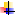 Кількість педпрацівників2013-2014 2014-20152015-20162016-20172017-20182018-2019спеціаліст3769спеціаліст ІІ категорії4453спеціаліст І категорії1223спеціаліст вищої категорії86679-ий тарифний розряд55548-ий тарифний розряд1---Старший вчитель4444відмінник освіти   1111Вчитель-методист----Навчальний рікВсього педагогічних працівниківЗ них маютьЗ них маютьЗ них маютьЗ них маютьЗ них маютьНавчальний рікВсього педагогічних працівниківВищу освіту%Середню спеціальну%Навчаються заочно2013 – 201423 17 74 626 2014 - 201524  18 75 6 252015-20162418756252016-20172418755212017-2018241979521Кількість педпрацівників2013-20142014-20152015-20162016-20172017-20182018-2019До 30 років 811116431 – 40 років 4668741 – 50 років 7223251 – 55 років 13313Понад 55 років 32268Всього 2324242424Кількість педпрацівників2013-20142014-20152015-20162016-20172017-20182018-2019До 3 років562613 – 10 років4486810 – 20 років45566Понад 20 років109989Всього23242426241.Пинзеник Магдалина ЮліївнаВищаВикладач біологіїВчитель біології 50197320132013 Підтверд. вищу кваліф. категор. та зв. «старший учитель»Підтв.вищу кваліф. категор. та підтв. звання «старший учитель»2.Синетар ГеоргійМихайловичВищаВикладач хіміїВчитель хімії45200520182013 Підтв.  кваліф.категор.«спеціаліст І категорії»Присвоєно кв.категорію«спеціаліст вищої категорії»3.Савко Наталія ІванівнаВищаФілологНімецька мова та література англійська мови та літ.Вчитель німецької та англійської мови20199920172013 Підтверд. кваліф.категор«спеціаліст І категорії»Присвоєно квал. категорію«спеціаліст вищої категорії»4.Пензеник Василь Михайловичс\сВчитель початкових класівВчитель фізичної культури34198420132013Підтверджено 9 тарифний розрядПідтверджено 11(9) тарифний розряд5.Бровді Мирослава АндріївнаВищаІсторіяВчитель Історії та основ здоров′я8201020142013Присвоєно кваліф.категорію«спеціаліст ІІ категорії»  Присвоєно кваліф.категорію«спеціаліст І категорії»6.Янтолик Надія АндріївнаВищаФілологУкраїнська мова та літератураВчитель української мови та літератури9200920182012Присвоєно кваліф.категорію«спеціаліст ІІ категорії»  Присвоєно кваліф.категорію«спеціаліст І категорії»7.Котубей Яна АндріївнаВищаФілологУкраїнська мова та літератураВчитель української мови та літератури62012-Атестується впершеПрисвоєно кваліф.категорію«спеціаліст ІІ категорії»  8.Синетар Олеся Іванівнас\сВчитель початкових класівВчитель початкових класів720112018Атестується впершеПрисвоєно 11 тарифний розрядНазва предметаВисокий1-3Високий1-3Високий1-3Достатній4-6Достатній4-6Достатній4-6Середній7-9Середній7-9Середній7-9Початковий10-11Початковий10-11Початковий10-11Назва предметаРічнамоніторингмоніторингРічнамоніторингмоніторингРічнаМоніторингМоніторингРічнаМоніторингМоніторингНазва предметаРічнаІ с-рІІ с-рРічнаІ с-рІІ с-рРічнаІ с-рІІ с-рРічнаІ с-рІІ с-рУкраїнсь-ка мова111864135000Укр. Літ.211754644001Історія200813076021Алгебра100904036070Геометрія200705173031Назва предметарічнамоніторингУкраїнська мова90%70%Українська література90%60%Історія100%56%Алгебра100%67%Геометрія90%70%КласУчніву класіРівень навчальних досягнень учнівРівень навчальних досягнень учнівРівень навчальних досягнень учнівРівень навчальних досягнень учнівРівень навчальних досягнень учнівРівень навчальних досягнень учнівРівень навчальних досягнень учнівРівень навчальних досягнень учнівКласУчніву класіВисокийВисокийДостатнійДостатнійСереднійСереднійПочатковийПочатковийКласУчніву класіК-сть%К-сть%К-сть%К-сть%243431140000382205503300049440440110110Всьогопо поч. кл30933103762228542143215364296         7430185383247200638744318870021311742139311044055000Всьогопо 5-9 кл.23710162433481218Всьогопо школі531617262739411415№п/пНавчальний предметК-сть учнівСкла-дали ДПАРівень навчальних досягнень учнівРівень навчальних досягнень учнівРівень навчальних досягнень учнівРівень навчальних досягнень учнівРівень навчальних досягнень учнівРівень навчальних досягнень учнівРівень навчальних досягнень учнівРівень навчальних досягнень учнів№п/пНавчальний предметК-сть учнівСкла-дали ДПАП%С%Д%В%1.Українська мова99--1113345552..Математика99--222111667№п/пПредмет,             з якого проводилася ДПАКількість учнів 9-го класуКількість учнів 9-го класуКількість учнів 9-го класуПорівняльні результатиПорівняльні результатиПорівняльні результатиПорівняльні результатиПорівняльні результатиПорівняльні результатиПорівняльні результатиПорівняльні результатиПорівняльні результатиПорівняльні результатиПорівняльні результатиПорівняльні результати№п/пПредмет,             з якого проводилася ДПАзагальнатих, які брали участь у ДПА%Річні оцінки за рівнямиРічні оцінки за рівнямиРічні оцінки за рівнямиРічні оцінки за рівнямиРічні оцінки за рівнямиРічні оцінки за рівнями        ДПА        ДПА        ДПА        ДПА        ДПА        ДПА№п/пПредмет,             з якого проводилася ДПАзагальнатих, які брали участь у ДПА%середнійсереднійдостатнійдостатнійвисокийвисокийсереднійсереднійдостатнійдостатнійвисокийвисокий№п/пПредмет,             з якого проводилася ДПАзагальнатих, які брали участь у ДПА%к-сть%к-сть%к-сть%к-сть%к-сть%к-сть%1.Укр..мова33100133.3133.3133.3133.3133.3133.32Історія України33100133.300266.7133.300266.73Математика33100133.3133.3133.3133.3133.3133.3